 português – interpretação de texto ESSA ATIVIDADE SERÁ ONLINE.A Vida de uma Laranjeira    Há alguns anos, minha mãe trouxe uma semente para casa. Era tão pequena quanto a unha de meu dedo mindinho. Minha mãe me contou que, quando crescesse, seria uma árvore grande, com muitas folhas e que a cada verão nos daria laranjas. Fiquei entusiasmado.    Queria vê-la crescer, ver suas flores e comer suas laranjas, mas mamãe me advertiu que teria que ser paciente, que as árvores não crescem de um dia para o outro.    Todos os dias, ao voltar da escola, eu sentava no pátio para ver se o pé de laranja havia crescido, mas só via a terra. Nenhum broto, nenhum galho. O tempo passou, passou e cheguei até a esquecer daquela sementinha, até que um dia lembrei que o verão chegaria e fui ver a semente. Ela havia virado um pequeno talo, com uma folha verde. Era a árvore que começava a crescer e despertar.    Minha mãe me contou que fazia tempos que a árvore crescia, mas debaixo da terra, por meio de suas raízes. Então, perguntei por qual motivo não crescia mais rápido, se não queria ser grande e forte, e minha mãe que sabe de muitas coisas, me disse:    – Esta árvore é como você, filho. Desfruta cada momento de sua vida. Primeiro foi uma semente, depois uma folha e agora um talo com folha. Dentro de alguns anos, será uma linda árvore, grande, com flores e laranjas. Ela cresce com calma, como você, que agora é um menino, mas dentro de alguns anos também será grande.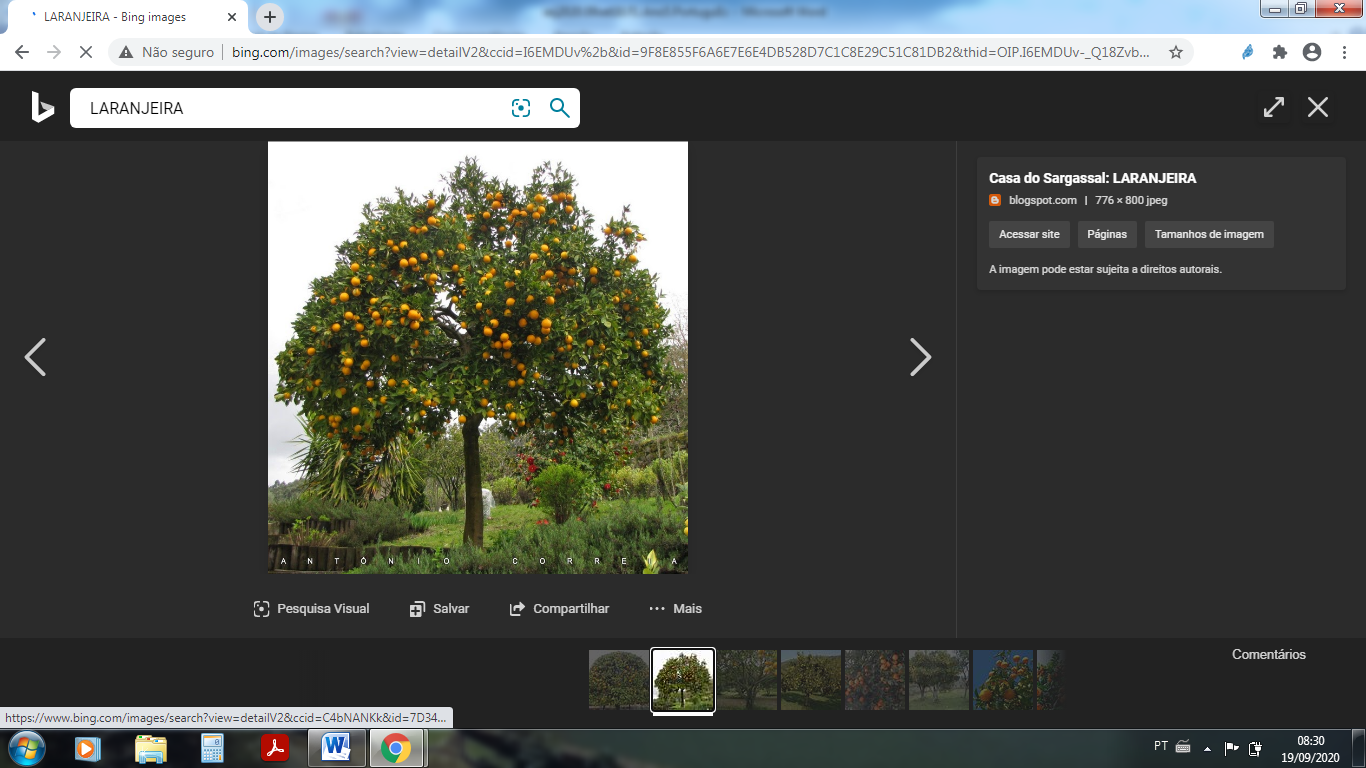     Desde este dia, todas as tardes me sento para ver a árvore crescer cada dia um pouquinho. Sento-me para vê-la crescer, pois tenho certeza que ela também me vê crescer, a cada novo dia. Dario Levin1.  O que a mãe do menino trouxe para casa? E para que? ___________________________________________________________________________________________________________________________________________________________________________________________________________________________________________________________________________________2.  O que o menino queria? ___________________________________________________________________________________________________________________________________________________________________________________________________________________________________________________________________________________3.  Por que a mãe disse que o menino tinha que ter paciência? ___________________________________________________________________________________________________________________________________________________________________________________________________________________________________________________________________________________4. Por que o menino olhava todos os dias mas não via a árvore crescer? ______________________________________________________________________________________________________________________________________________________________________________________________________________5.  Por que a mãe comparou a árvore com o filho? ______________________________________________________________________________________________________________________________________________________________________________________________________________6.  Em que estação, segundo o texto a árvore dá frutos? ___________________________________________________________________________________________________________________________________________________________________________________________________________________________________________________________________________________7.  Você já plantou algo? O que foi? Como foi? Quanto tempo demorou para a planta começar a crescer? ___________________________________________________________________________________________________________________________________________________________________________________________________________________________________________________________________________________